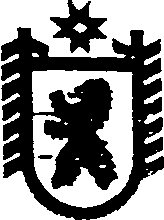 Республика КарелияАДМИНИСТРАЦИЯ СЕГЕЖСКОГО МУНИЦИПАЛЬНОГО РАЙОНАПОСТАНОВЛЕНИЕот  26  декабря   2017  года  №  1034СегежаО внесении изменений в постановление  администрации Сегежского муниципального района от 28 декабря 2016 г. № 1147В целях обеспечения сбалансированности бюджета Сегежского муниципального района администрация Сегежского муниципального района  п о с т а н о в л я е т:	1. Внести в Программу оздоровления муниципальных финансов Сегежского муниципального района на 2016 – 2018 годы, утвержденную постановлением администрации Сегежского муниципального района от 28 декабря 2016 г. № 1147                   (в редакции постановления от 19 апреля 2017 г. № 247), следующие изменения:	1) приложение 1  изложить в следующей редакции:     «Приложение  1      к Программе оздоровления муниципальных  													                 финансов Сегежского муниципального района       на 2016 – 2018 годыМероприятия, направленные на достижение бюджетного эффекта от деятельности по увеличению доходов консолидированного бюджета »;	2) приложение 2 изложить в следующей редакции:.2. Обнародовать настоящее постановление путем размещения официального текста настоящего постановления в информационно-телекоммуникационной сети «Интернет» на официальном сайте администрации Сегежского  муниципального района http://home.onego.ru/~segadmin.  3.   Контроль за исполнением настоящего постановления оставляю за собой.           Глава  администрации Сегежского муниципального района                                                           Ю.В. ШульговичРазослать: в дело, ФУ - 2, Антоновой Е.Н., УЭР, УО, КУМСиЗР.№ № п/пМероприятиеМеханизм реализацииМеханизм реализацииОтветственные исполнителиОтветственные исполнителиСрок реали-зацииЦелевой показательЦелевой показательЕдиница измере-нияЕдиница измере-нияЗначение целевого показателяЗначение целевого показателяЗначение целевого показателяЗначение целевого показателяЗначение целевого показателяЗначение целевого показателя№ № п/пМероприятиеМеханизм реализацииМеханизм реализацииОтветственные исполнителиОтветственные исполнителиСрок реали-зацииЦелевой показательЦелевой показательЕдиница измере-нияЕдиница измере-ния2016 год2016 год2017 год2017 год2018 год2018 год1233445667788991010Раздел I. Переход на исчисление налоговой базы по имущественным налогам исходя из кадастровой стоимости объектов налогообложенияРаздел I. Переход на исчисление налоговой базы по имущественным налогам исходя из кадастровой стоимости объектов налогообложенияРаздел I. Переход на исчисление налоговой базы по имущественным налогам исходя из кадастровой стоимости объектов налогообложенияРаздел I. Переход на исчисление налоговой базы по имущественным налогам исходя из кадастровой стоимости объектов налогообложенияРаздел I. Переход на исчисление налоговой базы по имущественным налогам исходя из кадастровой стоимости объектов налогообложенияРаздел I. Переход на исчисление налоговой базы по имущественным налогам исходя из кадастровой стоимости объектов налогообложенияРаздел I. Переход на исчисление налоговой базы по имущественным налогам исходя из кадастровой стоимости объектов налогообложенияРаздел I. Переход на исчисление налоговой базы по имущественным налогам исходя из кадастровой стоимости объектов налогообложенияРаздел I. Переход на исчисление налоговой базы по имущественным налогам исходя из кадастровой стоимости объектов налогообложенияРаздел I. Переход на исчисление налоговой базы по имущественным налогам исходя из кадастровой стоимости объектов налогообложенияРаздел I. Переход на исчисление налоговой базы по имущественным налогам исходя из кадастровой стоимости объектов налогообложенияРаздел I. Переход на исчисление налоговой базы по имущественным налогам исходя из кадастровой стоимости объектов налогообложенияРаздел I. Переход на исчисление налоговой базы по имущественным налогам исходя из кадастровой стоимости объектов налогообложенияРаздел I. Переход на исчисление налоговой базы по имущественным налогам исходя из кадастровой стоимости объектов налогообложенияРаздел I. Переход на исчисление налоговой базы по имущественным налогам исходя из кадастровой стоимости объектов налогообложенияРаздел I. Переход на исчисление налоговой базы по имущественным налогам исходя из кадастровой стоимости объектов налогообложенияРаздел I. Переход на исчисление налоговой базы по имущественным налогам исходя из кадастровой стоимости объектов налогообложения1.Установление порядка определения налоговой базы по налогу на имущество физических лиц исходя из кадастровой стоимости объектов налогообложенияМониторинг принятия органами местного самоуправления Сегежского муниципального района муниципальных нормативных правовых актов (далее – МНПА) по установлению ставок налога на имущество физических лиц исходя из кадастровой стоимости объектов недвижимостиМониторинг принятия органами местного самоуправления Сегежского муниципального района муниципальных нормативных правовых актов (далее – МНПА) по установлению ставок налога на имущество физических лиц исходя из кадастровой стоимости объектов недвижимостиФинансовое управление Сегежского муниципального района (далее – финансовое управление)Финансовое управление Сегежского муниципального района (далее – финансовое управление)2016 годПринятие МНПА по установлению ставок налога на имущество физических лиц исходя из кадастровой стоимости объектов недвижимостиПринятие МНПА по установлению ставок налога на имущество физических лиц исходя из кадастровой стоимости объектов недвижимостида/нетда/нетдада----Раздел II. Расширение налоговой базы местных бюджетов за счет имущественных налогов и налогов по специальным налоговым режимамРаздел II. Расширение налоговой базы местных бюджетов за счет имущественных налогов и налогов по специальным налоговым режимамРаздел II. Расширение налоговой базы местных бюджетов за счет имущественных налогов и налогов по специальным налоговым режимамРаздел II. Расширение налоговой базы местных бюджетов за счет имущественных налогов и налогов по специальным налоговым режимамРаздел II. Расширение налоговой базы местных бюджетов за счет имущественных налогов и налогов по специальным налоговым режимамРаздел II. Расширение налоговой базы местных бюджетов за счет имущественных налогов и налогов по специальным налоговым режимамРаздел II. Расширение налоговой базы местных бюджетов за счет имущественных налогов и налогов по специальным налоговым режимамРаздел II. Расширение налоговой базы местных бюджетов за счет имущественных налогов и налогов по специальным налоговым режимамРаздел II. Расширение налоговой базы местных бюджетов за счет имущественных налогов и налогов по специальным налоговым режимамРаздел II. Расширение налоговой базы местных бюджетов за счет имущественных налогов и налогов по специальным налоговым режимамРаздел II. Расширение налоговой базы местных бюджетов за счет имущественных налогов и налогов по специальным налоговым режимамРаздел II. Расширение налоговой базы местных бюджетов за счет имущественных налогов и налогов по специальным налоговым режимамРаздел II. Расширение налоговой базы местных бюджетов за счет имущественных налогов и налогов по специальным налоговым режимамРаздел II. Расширение налоговой базы местных бюджетов за счет имущественных налогов и налогов по специальным налоговым режимамРаздел II. Расширение налоговой базы местных бюджетов за счет имущественных налогов и налогов по специальным налоговым режимамРаздел II. Расширение налоговой базы местных бюджетов за счет имущественных налогов и налогов по специальным налоговым режимамРаздел II. Расширение налоговой базы местных бюджетов за счет имущественных налогов и налогов по специальным налоговым режимам2.Вовлечение в налоговый оборот объектов недвижимости Организация работы по выявлению объектов (имущества, земельных участков), не вовлеченных в налоговый оборотОрганизация работы по выявлению объектов (имущества, земельных участков), не вовлеченных в налоговый оборотАдминистрации городских и сельских поселений, входящий в состав СМР (далее - администрации поселений), комитет по управлению муниципальным имуществом и земельными ресурсами администрации Сегежского муниципального района (далее – КУМИиЗР)Администрации городских и сельских поселений, входящий в состав СМР (далее - администрации поселений), комитет по управлению муниципальным имуществом и земельными ресурсами администрации Сегежского муниципального района (далее – КУМИиЗР) 2016 –2018 годывыявление объектов, не вовлеченных в налоговый оборотвыявление объектов, не вовлеченных в налоговый оборотда/нетдададададада3.Пересмотр размера корректи-рующего коэффициента базовой доходности К2, применяемого при расчете единого налога на вмененный доход для отдельных видов деятельностиВнесение изменений в решение Совета Сегежского муниципального района от 30 октября 2012 г. № 268 «Об утверждении Положения о введении единого налога на вмененный доход для отдельных видов деятельности на территории муниципального образования «Сегежский муниципальный район», предусматривающих  увеличение корректирующего коэффициента базовой доходности К2Внесение изменений в решение Совета Сегежского муниципального района от 30 октября 2012 г. № 268 «Об утверждении Положения о введении единого налога на вмененный доход для отдельных видов деятельности на территории муниципального образования «Сегежский муниципальный район», предусматривающих  увеличение корректирующего коэффициента базовой доходности К2Финансовое управлениеФинансовое управление2016 годдополнительные доходы бюджета дополнительные доходы бюджета тыс. руб.001 0001 000700700Итого по разделу IIИтого по разделу IIИтого по разделу IIИтого по разделу IIИтого по разделу IIИтого по разделу IIИтого по разделу IIИтого по разделу IIИтого по разделу II  тыс.руб.001 0001 000700700Раздел III. Повышение собираемости налоговых и неналоговых доходов в консолидированный бюджетРаздел III. Повышение собираемости налоговых и неналоговых доходов в консолидированный бюджетРаздел III. Повышение собираемости налоговых и неналоговых доходов в консолидированный бюджетРаздел III. Повышение собираемости налоговых и неналоговых доходов в консолидированный бюджетРаздел III. Повышение собираемости налоговых и неналоговых доходов в консолидированный бюджетРаздел III. Повышение собираемости налоговых и неналоговых доходов в консолидированный бюджетРаздел III. Повышение собираемости налоговых и неналоговых доходов в консолидированный бюджетРаздел III. Повышение собираемости налоговых и неналоговых доходов в консолидированный бюджетРаздел III. Повышение собираемости налоговых и неналоговых доходов в консолидированный бюджетРаздел III. Повышение собираемости налоговых и неналоговых доходов в консолидированный бюджетРаздел III. Повышение собираемости налоговых и неналоговых доходов в консолидированный бюджетРаздел III. Повышение собираемости налоговых и неналоговых доходов в консолидированный бюджетРаздел III. Повышение собираемости налоговых и неналоговых доходов в консолидированный бюджетРаздел III. Повышение собираемости налоговых и неналоговых доходов в консолидированный бюджетРаздел III. Повышение собираемости налоговых и неналоговых доходов в консолидированный бюджетРаздел III. Повышение собираемости налоговых и неналоговых доходов в консолидированный бюджет4.Усиление межведомственного взаимодействия между территориальными органами федеральных органов исполнительной власти в Республике Карелия,Организация деятельности Комиссии по  мобилизации дополнительных налоговых и неналоговых доходов в консолидированный бюджет Сегежского муниципального района,  вопросам обеспечения полной и своевременной выплаты заработной платы, поступления страховых взносов (далее – Комиссия)Организация деятельности Комиссии по  мобилизации дополнительных налоговых и неналоговых доходов в консолидированный бюджет Сегежского муниципального района,  вопросам обеспечения полной и своевременной выплаты заработной платы, поступления страховых взносов (далее – Комиссия)Управление экономического развития администрации Сегежского муниципального района (далее – УЭР)Управление экономического развития администрации Сегежского муниципального района (далее – УЭР)2016 –2018 годы  Наличие плана работы Комиссии, проведение заседаний КомиссииНаличие плана работы Комиссии, проведение заседаний Комиссиида/нетдадададададаправоохранительными органами и органами местного самоуправления Сегежского муниципального района по выполнению мероприятий, направленных на повышение собираемости доходовправоохранительными органами и органами местного самоуправления Сегежского муниципального района по выполнению мероприятий, направленных на повышение собираемости доходовПроведение мероприятий налогового контроля в отношении налогоплательщиков (выездные и камеральные налоговые проверки)Межрайонная инспекция Федеральной налоговой службы России № 2  по Республике Карелия (по согласованию)Межрайонная инспекция Федеральной налоговой службы России № 2  по Республике Карелия (по согласованию)дополнительные доходы бюджетатыс.руб.--22 00022 000--правоохранительными органами и органами местного самоуправления Сегежского муниципального района по выполнению мероприятий, направленных на повышение собираемости доходовправоохранительными органами и органами местного самоуправления Сегежского муниципального района по выполнению мероприятий, направленных на повышение собираемости доходовВызов налогоплательщиков, имеющих задолженность по платежам в бюджет, в том числе по НДФЛ, на заседания Комиссии КомиссияКомиссиядополнительные доходы бюджетатыс.руб.- - 300300400400Итого по разделу IIIИтого по разделу IIIИтого по разделу IIIИтого по разделу IIIИтого по разделу IIIИтого по разделу IIIИтого по разделу IIIИтого по разделу IIIИтого по разделу IIIтыс.руб.--2 3002 300400400Раздел IV. Обеспечение роста поступлений доходов от использования муниципального имуществаРаздел IV. Обеспечение роста поступлений доходов от использования муниципального имуществаРаздел IV. Обеспечение роста поступлений доходов от использования муниципального имуществаРаздел IV. Обеспечение роста поступлений доходов от использования муниципального имуществаРаздел IV. Обеспечение роста поступлений доходов от использования муниципального имуществаРаздел IV. Обеспечение роста поступлений доходов от использования муниципального имуществаРаздел IV. Обеспечение роста поступлений доходов от использования муниципального имуществаРаздел IV. Обеспечение роста поступлений доходов от использования муниципального имуществаРаздел IV. Обеспечение роста поступлений доходов от использования муниципального имуществаРаздел IV. Обеспечение роста поступлений доходов от использования муниципального имуществаРаздел IV. Обеспечение роста поступлений доходов от использования муниципального имуществаРаздел IV. Обеспечение роста поступлений доходов от использования муниципального имуществаРаздел IV. Обеспечение роста поступлений доходов от использования муниципального имуществаРаздел IV. Обеспечение роста поступлений доходов от использования муниципального имуществаРаздел IV. Обеспечение роста поступлений доходов от использования муниципального имуществаРаздел IV. Обеспечение роста поступлений доходов от использования муниципального имущества5.Максимальное приближение ставок по сдаваемому в аренду имуществу к рыночным Максимальное приближение ставок по сдаваемому в аренду имуществу к рыночным Увеличение базовой стоимости арендной платы за один квадратный метр общей площадиКУМИ и ЗР2016-2018 годы2016-2018 годы2016-2018 годыдополнительные доходы в бюджет тыс. руб.000090906.Расширение базы для получения доходов от использования  муниципального имуществаРасширение базы для получения доходов от использования  муниципального имуществаРазработка Программы (прогнозного плана) приватизации муниципального имущества муниципального образования «Сегежский  муниципальный район»КУМИ и ЗР2016-2018 годы2016-2018 годы2016-2018 годыНаличие Программы (прогнозного плана) приватизациида/нетдададададада6.Расширение базы для получения доходов от использования  муниципального имуществаРасширение базы для получения доходов от использования  муниципального имуществаПроведение работы по взысканию задолженности за использование муниципального имуществаКУМИ и ЗР2016-2018 годы2016-2018 годы2016-2018 годыдополнительные доходы в бюджет тыс.руб.500500500500500500Итого по разделу IVИтого по разделу IVИтого по разделу IVИтого по разделу IVИтого по разделу IVИтого по разделу IVИтого по разделу IVИтого по разделу IVИтого по разделу IVтыс.руб.500500500500590590Раздел V. Мероприятия в сфере экономического развития, направленные на увеличение платежей в консолидированный бюджет Раздел V. Мероприятия в сфере экономического развития, направленные на увеличение платежей в консолидированный бюджет Раздел V. Мероприятия в сфере экономического развития, направленные на увеличение платежей в консолидированный бюджет Раздел V. Мероприятия в сфере экономического развития, направленные на увеличение платежей в консолидированный бюджет Раздел V. Мероприятия в сфере экономического развития, направленные на увеличение платежей в консолидированный бюджет Раздел V. Мероприятия в сфере экономического развития, направленные на увеличение платежей в консолидированный бюджет Раздел V. Мероприятия в сфере экономического развития, направленные на увеличение платежей в консолидированный бюджет Раздел V. Мероприятия в сфере экономического развития, направленные на увеличение платежей в консолидированный бюджет Раздел V. Мероприятия в сфере экономического развития, направленные на увеличение платежей в консолидированный бюджет Раздел V. Мероприятия в сфере экономического развития, направленные на увеличение платежей в консолидированный бюджет Раздел V. Мероприятия в сфере экономического развития, направленные на увеличение платежей в консолидированный бюджет Раздел V. Мероприятия в сфере экономического развития, направленные на увеличение платежей в консолидированный бюджет Раздел V. Мероприятия в сфере экономического развития, направленные на увеличение платежей в консолидированный бюджет Раздел V. Мероприятия в сфере экономического развития, направленные на увеличение платежей в консолидированный бюджет Раздел V. Мероприятия в сфере экономического развития, направленные на увеличение платежей в консолидированный бюджет Раздел V. Мероприятия в сфере экономического развития, направленные на увеличение платежей в консолидированный бюджет 7.Увеличение налоговых доходов за счет создания новых дополнительных рабочих местУвеличение налоговых доходов за счет создания новых дополнительных рабочих местСоздание новых дополнительных рабочих местУЭР2016-2018 годы2016-2018 годы2016-2018 годыдополнительные доходы в консолидированный бюджет тыс.руб5285285405405005008.Улучшение инвестиционного климата путем освещения инвестиционной деятельности, осуществляемой в Сегежском муниципальном районе, в средствах массовой информации и на официальном сайте администрации Сегежского муниципального районаУлучшение инвестиционного климата путем освещения инвестиционной деятельности, осуществляемой в Сегежском муниципальном районе, в средствах массовой информации и на официальном сайте администрации Сегежского муниципального районаОсвещение инвестиционной деятельности, осуществляемой в Сегежском муниципальном районе, в средствах массовой информации и на официальном сайте администрации Сегежского муниципального районаУЭР2016-2018 годы2016-2018 годы2016-2018 годыосвещение актуальной информациида/нетдададададада9.Сокращение задолженности по заработной плате работников учреждений и предприятий Сегежского муниципального районаСокращение задолженности по заработной плате работников учреждений и предприятий Сегежского муниципального районаОсуществление мониторинга задолженности по заработной плате в разрезе предприятий и учреждений УЭР2016 –2018 годы2016 –2018 годы2016 –2018 годыпроведение мониторингада/нетдадададададаИтого по разделу VИтого по разделу VИтого по разделу VИтого по разделу VИтого по разделу VИтого по разделу VИтого по разделу VИтого по разделу VИтого по разделу Vтыс.руб.528528540540500500Всего по налоговым и неналоговым доходамВсего по налоговым и неналоговым доходамВсего по налоговым и неналоговым доходамВсего по налоговым и неналоговым доходамВсего по налоговым и неналоговым доходамВсего по налоговым и неналоговым доходамВсего по налоговым и неналоговым доходамВсего по налоговым и неналоговым доходамВсего по налоговым и неналоговым доходамтыс.руб.1 0281 0284 3404 3402 1902 190«Приложение 2 «Приложение 2 «Приложение 2 «Приложение 2 «Приложение 2 «Приложение 2 «Приложение 2 «Приложение 2 к Программе оздоровления муниципальныхк Программе оздоровления муниципальныхк Программе оздоровления муниципальныхк Программе оздоровления муниципальныхк Программе оздоровления муниципальныхк Программе оздоровления муниципальныхфинансов Сегежского муниципального районафинансов Сегежского муниципального районафинансов Сегежского муниципального районафинансов Сегежского муниципального районафинансов Сегежского муниципального районафинансов Сегежского муниципального районафинансов Сегежского муниципального районафинансов Сегежского муниципального районана 2016-2018 годына 2016-2018 годына 2016-2018 годына 2016-2018 годына 2016-2018 годына 2016-2018 годына 2016-2018 годына 2016-2018 годыМероприятия, направленные на достижение бюджетного эффекта от деятельности по увеличению эффективности расходов Мероприятия, направленные на достижение бюджетного эффекта от деятельности по увеличению эффективности расходов Мероприятия, направленные на достижение бюджетного эффекта от деятельности по увеличению эффективности расходов Мероприятия, направленные на достижение бюджетного эффекта от деятельности по увеличению эффективности расходов Мероприятия, направленные на достижение бюджетного эффекта от деятельности по увеличению эффективности расходов Мероприятия, направленные на достижение бюджетного эффекта от деятельности по увеличению эффективности расходов Мероприятия, направленные на достижение бюджетного эффекта от деятельности по увеличению эффективности расходов Мероприятия, направленные на достижение бюджетного эффекта от деятельности по увеличению эффективности расходов Мероприятия, направленные на достижение бюджетного эффекта от деятельности по увеличению эффективности расходов Мероприятия, направленные на достижение бюджетного эффекта от деятельности по увеличению эффективности расходов Мероприятия, направленные на достижение бюджетного эффекта от деятельности по увеличению эффективности расходов Мероприятия, направленные на достижение бюджетного эффекта от деятельности по увеличению эффективности расходов Мероприятия, направленные на достижение бюджетного эффекта от деятельности по увеличению эффективности расходов Мероприятия, направленные на достижение бюджетного эффекта от деятельности по увеличению эффективности расходов консолидированного бюджетаконсолидированного бюджетаконсолидированного бюджетаконсолидированного бюджетаконсолидированного бюджетаконсолидированного бюджетаконсолидированного бюджетаконсолидированного бюджетаконсолидированного бюджетаконсолидированного бюджетаконсолидированного бюджета№ п/пМероприятиеМероприятиеОтветственные исполнителиОтветственные исполнителиСрок реали-зацииСрок реали-зацииЦелевой показательЦелевой показательЕдиница измере-нияЗначение целевого показателяЗначение целевого показателяЗначение целевого показателяЗначение целевого показателя№ п/пМероприятиеМероприятиеОтветственные исполнителиОтветственные исполнителиСрок реали-зацииСрок реали-зацииЦелевой показательЦелевой показательЕдиница измере-ния2016 год2017 год2017 год2018 год№ п/пМероприятиеМероприятиеОтветственные исполнителиОтветственные исполнителиСрок реали-зацииСрок реали-зацииЦелевой показательЦелевой показательЕдиница измере-ния2016 год2017 год2017 год2018 год12233445567889Раздел I. Оптимизация расходов в сфере государственного управленияРаздел I. Оптимизация расходов в сфере государственного управленияРаздел I. Оптимизация расходов в сфере государственного управленияРаздел I. Оптимизация расходов в сфере государственного управленияРаздел I. Оптимизация расходов в сфере государственного управленияРаздел I. Оптимизация расходов в сфере государственного управленияРаздел I. Оптимизация расходов в сфере государственного управленияРаздел I. Оптимизация расходов в сфере государственного управленияРаздел I. Оптимизация расходов в сфере государственного управленияРаздел I. Оптимизация расходов в сфере государственного управленияРаздел I. Оптимизация расходов в сфере государственного управленияРаздел I. Оптимизация расходов в сфере государственного управленияРаздел I. Оптимизация расходов в сфере государственного управленияРаздел I. Оптимизация расходов в сфере государственного управления1.Сокращение расходов на обеспечение деятельности органов местного самоуправления Сегежского муниципального районаСокращение расходов на обеспечение деятельности органов местного самоуправления Сегежского муниципального районаорганы местного самоуправления Сегежского муниципального районаорганы местного самоуправления Сегежского муниципального района2016-2018 годы2016-2018 годыбюджетный эффектбюджетный эффекттыс. руб.577,01 231,01 231,02 186,0  2.Передача полномочий администрации Сегежского городского поселения администрации Сегежского муниципального районаПередача полномочий администрации Сегежского городского поселения администрации Сегежского муниципального районаадминистрация Сегежского муниципального района, администрация Сегежского городского поселенияадминистрация Сегежского муниципального района, администрация Сегежского городского поселения2016-2018 годы2016-2018 годыУтверждение "дорожной карты" по передаче полномочий администрации Сегежского городского поселения администрации Сегежского муниципального районаУтверждение "дорожной карты" по передаче полномочий администрации Сегежского городского поселения администрации Сегежского муниципального районада/нет-ДаДа-Раздел II. Оптимизация бюджетной сетиРаздел II. Оптимизация бюджетной сетиРаздел II. Оптимизация бюджетной сетиРаздел II. Оптимизация бюджетной сетиРаздел II. Оптимизация бюджетной сетиРаздел II. Оптимизация бюджетной сетиРаздел II. Оптимизация бюджетной сетиРаздел II. Оптимизация бюджетной сетиРаздел II. Оптимизация бюджетной сетиРаздел II. Оптимизация бюджетной сетиРаздел II. Оптимизация бюджетной сетиРаздел II. Оптимизация бюджетной сетиРаздел II. Оптимизация бюджетной сетиРаздел II. Оптимизация бюджетной сети3.Совершенствование организации образовательного процесса в сфере общего образования в целях достижения целевых показателей численности обучающихся  в расчете на одного педагогического работника, включая увеличение наполняемости классовСовершенствование организации образовательного процесса в сфере общего образования в целях достижения целевых показателей численности обучающихся  в расчете на одного педагогического работника, включая увеличение наполняемости классовУправление образования администрации Сегежского муниципального района (далее - управление образования)Управление образования администрации Сегежского муниципального района (далее - управление образования)2016 год2016 годбюджетный эффектбюджетный эффекттыс.руб.267,7356,9356,9356,94.Совершенствование организации образовательного процесса в сфере дополнительного образования детей  в целях достижения целевых показателей численности обучающихся  в расчете на одного педагогического работника, включая сокращение объемов услуг по реализации дополнительных общеобразовательных программ, оптимизацию штатных расписанийСовершенствование организации образовательного процесса в сфере дополнительного образования детей  в целях достижения целевых показателей численности обучающихся  в расчете на одного педагогического работника, включая сокращение объемов услуг по реализации дополнительных общеобразовательных программ, оптимизацию штатных расписанийУправление образованияУправление образования2016-2017 годы2016-2017 годыбюджетный эффектбюджетный эффекттыс.руб.0,0365,6365,6365,65.Реорганизация социальных учреждений путем присоединения муниципального казенного учреждения "Централизованная бухгалтерия муниципальных социальных учреждений Сегежского муниципального района" к муниципальному бюджетному учреждению "Центр социального обслуживания граждан и инвалидов"Реорганизация социальных учреждений путем присоединения муниципального казенного учреждения "Централизованная бухгалтерия муниципальных социальных учреждений Сегежского муниципального района" к муниципальному бюджетному учреждению "Центр социального обслуживания граждан и инвалидов"Заместитель главы администрации Сегежского муниципального района по социальным вопросамЗаместитель главы администрации Сегежского муниципального района по социальным вопросам2016 год2016 годбюджетный эффектбюджетный эффекттыс.руб.0,0504,1504,1595,6  6.Реорганизация социальных учреждений путем присоединения муниципального бюджетного учреждения "Реабилитационный центр для детей и подростков с ограниченными возможностями" к муниципальному бюджетному учреждению "Центр социального обслуживания граждан и инвалидов"Реорганизация социальных учреждений путем присоединения муниципального бюджетного учреждения "Реабилитационный центр для детей и подростков с ограниченными возможностями" к муниципальному бюджетному учреждению "Центр социального обслуживания граждан и инвалидов"Заместитель главы администрации Сегежского муниципального района по социальным вопросамЗаместитель главы администрации Сегежского муниципального района по социальным вопросам2017 год2017 годбюджетный эффектбюджетный эффекттыс.руб.-133,6133,61 130,8  7.Увеличение объема расходов за счет доходов от внебюджетной деятельности бюджетных и автономных учрежденийУвеличение объема расходов за счет доходов от внебюджетной деятельности бюджетных и автономных учрежденийФинансовое управлениеФинансовое управление2017-2018 годы2017-2018 годыбюджетный эффектбюджетный эффекттыс.руб.-950,0950,0950,08.Утверждение нормативных затрат на оказание муниципальных услуг бюджетными и автономными учреждениями Сегежского муниципального районаУтверждение нормативных затрат на оказание муниципальных услуг бюджетными и автономными учреждениями Сегежского муниципального районаКУМИ и ЗРКУМИ и ЗРЕжегодноЕжегодноразработка нормативно-правовых актов, утверждающих нормативыразработка нормативно-правовых актов, утверждающих нормативыда/нетдададада9.Организация проведения мероприятий по нормированию труда в муниципальных учреждениях Сегежского муниципального районаОрганизация проведения мероприятий по нормированию труда в муниципальных учреждениях Сегежского муниципального районаЗаместитель главы администрации Сегежского муниципального района по социальным вопросам, управление образованияЗаместитель главы администрации Сегежского муниципального района по социальным вопросам, управление образованияежегодноежегодноувеличение доли муниципальных учреждений по сравнению с данными за предыдущий год, по которым утверждены положения о системе нормирования трудаувеличение доли муниципальных учреждений по сравнению с данными за предыдущий год, по которым утверждены положения о системе нормирования труда%50,050,050,050,010.Внедрение в муниципальных учреждениях Сегежского муниципального района системы "эффективного контракта" для руководителей учрежденийВнедрение в муниципальных учреждениях Сегежского муниципального района системы "эффективного контракта" для руководителей учрежденийЗаместитель главы администрации Сегежского муниципального района по социальным вопросам, управление образованияЗаместитель главы администрации Сегежского муниципального района по социальным вопросам, управление образованияежегодноежегоднодоля муниципальных учреждений, внедривших систему "эффективного контракта" для руководителей учрежденийдоля муниципальных учреждений, внедривших систему "эффективного контракта" для руководителей учреждений%70,090,090,0100,0  Итого по разделу IIИтого по разделу IIтыс.руб.267,72310,22310,23398,9  Раздел III. Повышение эффективности муниципальных закупок  Раздел III. Повышение эффективности муниципальных закупок  Раздел III. Повышение эффективности муниципальных закупок  Раздел III. Повышение эффективности муниципальных закупок  Раздел III. Повышение эффективности муниципальных закупок  Раздел III. Повышение эффективности муниципальных закупок  Раздел III. Повышение эффективности муниципальных закупок  Раздел III. Повышение эффективности муниципальных закупок  Раздел III. Повышение эффективности муниципальных закупок  Раздел III. Повышение эффективности муниципальных закупок  Раздел III. Повышение эффективности муниципальных закупок  Раздел III. Повышение эффективности муниципальных закупок  Раздел III. Повышение эффективности муниципальных закупок  Раздел III. Повышение эффективности муниципальных закупок11.Повышение эффективности планирования и расходования бюджетных средств при осуществлении закупок товаров, работ, услуг для муниципальных нужд (экономия в сравнении с начальной ценой заказов  на поставку товаров,  выполнение работ, оказание услуг для обеспечения муниципальных нужд путем проведения запросов котировок, эл. аукционов, конкурсов)   Повышение эффективности планирования и расходования бюджетных средств при осуществлении закупок товаров, работ, услуг для муниципальных нужд (экономия в сравнении с начальной ценой заказов  на поставку товаров,  выполнение работ, оказание услуг для обеспечения муниципальных нужд путем проведения запросов котировок, эл. аукционов, конкурсов)   КУМИ и ЗРКУМИ и ЗРежегодноежегоднобюджетный эффектбюджетный эффекттыс.руб.75035913591850 Раздел IV. Муниципальный долг Раздел IV. Муниципальный долг Раздел IV. Муниципальный долг Раздел IV. Муниципальный долг Раздел IV. Муниципальный долг Раздел IV. Муниципальный долг Раздел IV. Муниципальный долг Раздел IV. Муниципальный долг Раздел IV. Муниципальный долг Раздел IV. Муниципальный долг Раздел IV. Муниципальный долг Раздел IV. Муниципальный долг Раздел IV. Муниципальный долг Раздел IV. Муниципальный долг12.Неувеличение объема муниципального долгаНеувеличение объема муниципального долгаФинансовое управлениеФинансовое управлениеежегодноежегодноОтсутствие прироста объема муниципального долгаОтсутствие прироста объема муниципального долгада/нет-дадада13.Проведение работы с кредитными организациями с целью уменьшения ставок по кредитам, привлекаемым в бюджет Проведение работы с кредитными организациями с целью уменьшения ставок по кредитам, привлекаемым в бюджет Финансовое управлениеФинансовое управлениеежегодноежегоднобюджетный эффектбюджетный эффекттыс.руб.-518,5518,5506,3Итого по разделу IIIИтого по разделу IIIтыс. руб.0518,5518,5506,3Итого: бюджетный эффектИтого: бюджетный эффектИтого: бюджетный эффекттыс.руб.1594,77650,77650,76941,2